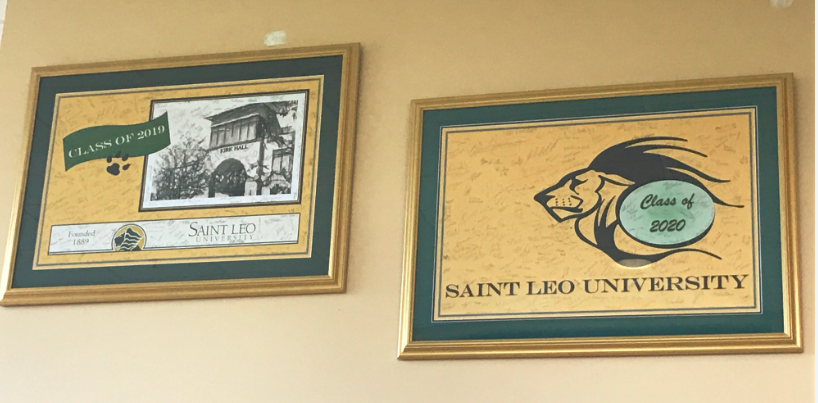 Class Gift to the President, 2019Class Gift to the President, 2020Artist: Karen Bryant Hannel